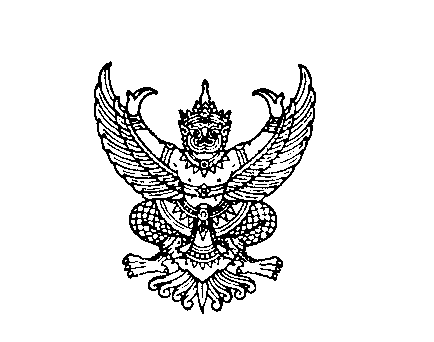 ที่ มท ๐๘๑๐.๘/ว 	กรมส่งเสริมการปกครองท้องถิ่น	ถนนนครราชสีมา เขตดุสิต กทม. ๑๐๓๐๐						         สิงหาคม 2565เรื่อง	 การเตรียมการจัดซื้อจัดจ้าง ตามระเบียบกระทรวงการคลังว่าด้วยการจัดซื้อจัดจ้างและการบริหาร
 พัสดุภาครัฐ พ.ศ. 2560 สำหรับรายการงบประมาณเงินอุดหนุนเฉพาะกิจที่จะได้รับการจัดสรร
 ตามพระราชบัญญัติงบประมาณรายจ่ายประจำปีงบประมาณ พ.ศ. 2566เรียน	 ผู้ว่าราชการจังหวัด ทุกจังหวัด อ้างถึง	 1.	หนังสือกรมส่งเสริมการปกครองท้องถิ่น ด่วนที่สุด ที่ มท 0810.8/ว 2687 		ลงวันที่ 15 พฤศจิกายน 2564	 2.	หนังสือกรมส่งเสริมการปกครองท้องถิ่น ด่วนที่สุด ที่ มท 0810.8/ว 2804 		ลงวันที่ 26 พฤศจิกายน 2564	 3.	หนังสือคณะกรรมการวินิจฉัยปัญหาการจัดซื้อจัดจ้างและการบริหารพัสดุภาครัฐ กรมบัญชีกลาง 		ด่วนที่สุด ที่ กค (กวจ) 0405.2/ว 371 ลงวันที่ 5 สิงหาคม 2562 	 4.	หนังสือกรมบัญชีกลาง ด่วนที่สุด ที่ กค 0405.4/ว 708 ลงวันที่ 29 มิถุนายน 2565สิ่งที่ส่งมาด้วย	1. บัญชีรายการงบประมาณเงินอุดหนุนเฉพาะกิจที่จะได้รับการจัดสรรฯ	จำนวน 1 ชุด		2. แนวทางปฏิบัติในการดำเนินการจัดซื้อจัดจ้าง				จำนวน 1 ชุด		3. บัญชีหน่วยงานและรายชื่อผู้ประสานงาน					จำนวน 1 ชุดตามที่กรมส่งเสริมการปกครองท้องถิ่นขอให้จังหวัดแจ้งองค์กรปกครองส่วนท้องถิ่น
(เทศบาลตำบลและองค์การบริหารส่วนตำบล) ทุกแห่ง ที่มีความประสงค์ขอรับการสนับสนุนงบประมาณรายจ่ายประจำปีงบประมาณ พ.ศ. 2566 งบเงินอุดหนุนเฉพาะกิจ เสนอคำขอรับการสนับสนุนงบประมาณ โดยดำเนินการบันทึกคำของบประมาณในระบบสารสนเทศเพื่อขอรับการสนับสนุนงบประมาณเงินอุดหนุน
ขององค์กรปกครองส่วนท้องถิ่น (SOLA) พร้อมกับจัดทำรายละเอียดคำของบประมาณและเอกสารประกอบ
ให้ครบถ้วนตามหลักเกณฑ์และเงื่อนไขการเสนอคำขอรับการสนับสนุนงบประมาณแต่ละรายการ 
และให้จังหวัดพิจารณากลั่นกรองแล้วรวบรวมส่งให้กรมส่งเสริมการปกครองท้องถิ่นตามระยะเวลาที่กำหนด 
ในการนี้ จังหวัดได้ส่งคำขอรับการสนับสนุนงบประมาณรายจ่ายประจำปีงบประมาณ พ.ศ. 2566 
ขององค์กรปกครองส่วนท้องถิ่น (เทศบาลตำบลและองค์การบริหารส่วนตำบล) เพื่อให้กรมส่งเสริมการปกครองท้องถิ่นรวบรวมเสนอขอรับการสนับสนุนงบประมาณต่อสำนักงบประมาณเรียบร้อยแล้ว ประกอบกับคณะกรรมการวินิจฉัยปัญหาการจัดซื้อจัดจ้างและการบริหารพัสดุภาครัฐ กรมบัญชีกลาง ได้กำหนดแนวปฏิบัติเกี่ยวกับการเตรียมการจัดซื้อจัดจ้างตามระเบียบกระทรวงการคลังว่าด้วยการจัดซื้อจัดจ้างและการบริหารพัสดุภาครัฐ พ.ศ. 2560 ตามหนังสือที่อ้างถึง 3 - 4 “กรณีการใช้งบประมาณตามพระราชบัญญัติงบประมาณรายจ่ายประจำปี หรือพระราชบัญญัติงบประมาณรายจ่ายเพิ่มเติม หรือพระราชบัญญัติโอนงบประมาณรายจ่าย พ.ศ. .... หมายถึง เมื่อคณะกรรมาธิการวิสามัญพิจารณาร่างพระราชบัญญัติงบประมาณรายจ่ายประจำปี
หรือพระราชบัญญัติงบประมาณรายจ่ายเพิ่มเติม หรือพระราชบัญญัติโอนงบประมาณรายจ่าย พ.ศ. .... แล้วเสร็จก่อนเสนอสภาผู้แทนราษฎรพิจารณาในวาระที่ 2” โดยขณะนี้ร่างพระราชบัญญัติงบประมาณรายจ่ายประจำปีงบประมาณ พ.ศ. 2566 อยู่ระหว่างการพิจารณาของรัฐสภา และเพื่อให้หน่วยงานของรัฐสามารถดำเนินการ
/จัดซื้อจัดจ้าง...- 2 -จัดซื้อจัดจ้างเป็นไปด้วยความรวดเร็ว และสามารถก่อหนี้ผูกพันและเบิกจ่ายเงินได้แล้วเสร็จภายในปีงบประมาณ พ.ศ. 2566 สอดคล้องกับนโยบายเร่งรัดการเบิกจ่ายเงินของรัฐบาล จึงให้หน่วยงานของรัฐ
ถือปฏิบัติตามหนังสือที่อ้างถึง 3 ทั้งนี้ การจะถือว่าหน่วยงานของรัฐได้รับความเห็นชอบวงเงินงบประมาณที่จะใช้
ในการจัดซื้อจัดจ้างตามระเบียบกระทรวงการคลังว่าด้วยการจัดซื้อจัดจ้างและการบริหารพัสดุภาครัฐ พ.ศ. 2560 ข้อ 11 หมายความรวมถึงเมื่อคณะอนุกรรมาธิการวิสามัญพิจารณาร่างพระราชบัญญัติงบประมาณรายจ่ายประจำปีงบประมาณ พ.ศ. 2566 ได้พิจารณาร่างพระราชบัญญัติงบประมาณรายจ่ายประจำปีงบประมาณ 
พ.ศ. 2566 รายหน่วยงานของรัฐ และมีมติเป็นที่สิ้นสุดแล้วก่อนเสนอสภาผู้แทนราษฎรพิจารณาในวาระที่ 2 นั้น	กรมส่งเสริมการปกครองท้องถิ่นขอเรียนว่า ร่างพระราชบัญญัติงบประมาณรายจ่ายประจำปีงบประมาณ พ.ศ. 2566 งบเงินอุดหนุนที่จัดสรรให้แก่องค์กรปกครองส่วนท้องถิ่น (เทศบาลตำบลและองค์การบริหารส่วนตำบล) ของกรมส่งเสริมการปกครองท้องถิ่น ได้ผ่านการพิจารณาของคณะอนุกรรมาธิการท้องถิ่น เทศบาลนคร เทศบาลเมือง และเงินอุดหนุนที่จัดสรรให้แก่องค์กรปกครองส่วนท้องถิ่น (เทศบาลตำบล
และองค์การบริหารส่วนตำบล) ของกรมส่งเสริมการปกครองท้องถิ่น ในคณะกรรมาธิการวิสามัญพิจารณา
ร่างพระราชบัญญัติงบประมาณรายจ่ายประจำปีงบประมาณ พ.ศ. 2566 สภาผู้แทนราษฎร เรียบร้อยแล้ว 
ถือว่าได้รับความเห็นชอบวงเงินงบประมาณที่จะใช้ในการจัดซื้อจัดจ้างตามระเบียบกระทรวงการคลังว่าด้วยการจัดซื้อจัดจ้างและการบริหารพัสดุภาครัฐ พ.ศ. 2560 ดังนั้น เพื่อให้องค์กรปกครองส่วนท้องถิ่นสามารถดำเนินการเตรียมการจัดซื้อจัดจ้างให้เป็นไปตามแนวทางปฏิบัติในการจัดซื้อจัดจ้างพัสดุตามระเบียบกระทรวงการคลังว่าด้วยการจัดซื้อจัดจ้างและการบริหารพัสดุภาครัฐ พ.ศ. 2560 เพื่อเร่งรัดการจัดหาพัสดุ
ก่อนพระราชบัญญัติงบประมาณรายจ่ายประจำปีงบประมาณ พ.ศ. 2566 มีผลใช้บังคับ โดยให้องค์กรปกครองส่วนท้องถิ่นสามารถดำเนินการจัดซื้อจัดจ้างเป็นไปด้วยความรวดเร็ว สามารถก่อหนี้ผูกพันและเบิกจ่ายเงิน
ได้แล้วเสร็จภายในปีงบประมาณ พ.ศ. 2566 สอดคล้องกับนโยบายเร่งรัดการเบิกจ่ายเงินของรัฐบาล 
ขอให้จังหวัดดำเนินการ ดังนี้	1. แจ้งองค์กรปกครองส่วนท้องถิ่น (เทศบาลตำบลและองค์การบริหารส่วนตำบล) ที่จะได้รับการจัดสรรงบประมาณเงินอุดหนุนเฉพาะกิจตามพระราชบัญญัติงบประมาณรายจ่ายประจำปีงบประมาณ 
พ.ศ. 2566 งบประมาณเงินอุดหนุนที่จัดสรรให้แก่เทศบาลตำบลและองค์การบริหารส่วนตำบล 
แผนงานยุทธศาสตร์ส่งเสริมการกระจายอำนาจให้แก่องค์กรปกครองส่วนท้องถิ่น ดำเนินการตามแนวทางปฏิบัติเพื่อการจัดซื้อจัดจ้างตามระเบียบกระทรวงการคลังว่าด้วยการจัดซื้อจัดจ้างและการบริหารพัสดุภาครัฐ พ.ศ. 2560 สำหรับพระราชบัญญัติงบประมาณรายจ่ายประจำปีงบประมาณ พ.ศ. 2566 โดยกำหนดเงื่อนไขในเอกสารเชิญชวนการจัดซื้อจัดจ้างไว้ด้วยว่า “การจัดซื้อจัดจ้างครั้งนี้จะมีการลงนามในสัญญาหรือข้อตกลงเป็นหนังสือได้ต่อเมื่อพระราชบัญญัติงบประมาณรายจ่ายประจำปีงบประมาณ พ.ศ. 2566 มีผลใช้บังคับ และได้รับจัดสรรงบประมาณรายจ่ายประจำปีงบประมาณ พ.ศ. 2566 จากกรมส่งเสริมการปกครองท้องถิ่นแล้ว และกรณีที่องค์กรปกครองส่วนท้องถิ่นไม่ได้รับการจัดสรรงบประมาณเพื่อการจัดซื้อจัดจ้างในครั้งดังกล่าว องค์กรปกครองส่วนท้องถิ่นสามารถยกเลิกการจัดซื้อจัดจ้างได้” ในการนี้ ให้องค์กรปกครองส่วนท้องถิ่นจัดทำแผนการจัดซื้อจัดจ้างประจำปีทั้งปี ประกาศเผยแพร่ในระบบเครือข่ายสารสนเทศของกรมบัญชีกลาง และขององค์กรปกครองส่วนท้องถิ่น ปิดประกาศโดยเปิดเผย ณ สถานที่ปิดประกาศขององค์กรปกครองส่วนท้องถิ่น และให้องค์กรปกครองส่วนท้องถิ่นรีบดำเนินการจัดซื้อจัดจ้างเพื่อให้พร้อมที่จะทำสัญญาหรือข้อตกลงได้ทันที เมื่อได้รับ
การจัดสรรงบประมาณ สำหรับการบันทึกข้อมูลโครงการจัดซื้อจัดจ้างภาครัฐด้วยอิเล็กทรอนิกส์ (Electronic Government Procurement : e-GP) ให้ดำเนินการบันทึกข้อมูลโครงการจัดซื้อจัดจ้างได้ทันที โดยไม่ต้องระบุรหัสงบประมาณและแหล่งของเงิน แต่ทั้งนี้ ต้องบันทึกรหัสงบประมาณ รหัสแหล่งของเงินให้แล้วเสร็จ
ก่อนลงนามในสัญญาหรือข้อตกลงเป็นหนังสือ/2. ให้จังหวัด...- 3 -	2. ให้จังหวัดติดตาม กำกับ ดูแล และตรวจสอบการจัดซื้อจัดจ้างขององค์กรปกครอง
ส่วนท้องถิ่นให้เป็นไปตามกฎหมาย ระเบียบ ข้อบังคับ มติคณะรัฐมนตรี และหนังสือสั่งการที่เกี่ยวข้อง 
และเป็นไปอย่างเปิดเผย โปร่งใส ตรวจสอบได้และเปิดโอกาสให้มีการแข่งขันอย่างเป็นธรรม	3. ให้จังหวัดติดตาม กำชับองค์กรปกครองส่วนท้องถิ่นรายงานผลการดำเนินงานจัดซื้อจัดจ้างและความคืบหน้าของการดำเนินโครงการทุกครั้งเมื่อมีการดำเนินการตามขั้นตอนของการจัดซื้อจัดจ้าง 
ในสารสนเทศเพื่อการวางแผนและประเมินผลขององค์กรปกครองส่วนท้องถิ่น (e-Plan) ผ่านเว็บไซต์
ของกรมส่งเสริมการปกครองท้องถิ่น www.dla.go.th หัวข้อระบบสารสนเทศ เมนูระบบสารสนเทศ
เพื่อการวางแผน ไปจนกว่าการดำเนินการจะสิ้นสุด เพื่อกรมส่งเสริมการปกครองท้องถิ่นจะได้ประมวลผล
การดำเนินงานและการใช้จ่ายงบเงินอุดหนุนเฉพาะกิจขององค์กรปกครองส่วนท้องถิ่น เสนอรายงานต่อคณะกรรมการติดตามเร่งรัดการใช้จ่ายงบประมาณภาครัฐและสำนักงบประมาณ	4. กรณีที่องค์กรปกครองส่วนท้องถิ่นตรวจสอบรายการงบประมาณเงินอุดหนุนเฉพาะกิจ
ที่จะได้รับการจัดสรรตามพระราชบัญญัติงบประมาณรายจ่ายประจำปีงบประมาณ พ.ศ. 2566 แล้วพบปัญหาในการดำเนินการ ให้ถือปฏิบัติตามแนวทางที่กำหนดตามสิ่งที่ส่งมาด้วย 2	รายละเอียดปรากฏตามสิ่งที่ส่งมาด้วย	จึงเรียนมาเพื่อโปรดพิจารณาขอแสดงความนับถือ(นายประยูร รัตนเสนีย์)อธิบดีกรมส่งเสริมการปกครองท้องถิ่นกองพัฒนาและส่งเสริมการบริหารงานท้องถิ่นกลุ่มงานส่งเสริมการกระจายอำนาจและการจัดทำงบประมาณเงินอุดหนุนโทร. ๐ ๒๒๔๑ ๙๐๐๐ ต่อ ๒๓๓๒  โทรสาร ๐ ๒๒๔๑ ๖๙๕๖ไปรษณีย์อิเล็กทรอนิกส์ saraban@dla.go.th